МИНИСТЕРСТВО ОБРАЗОВАНИЯ И НАУКИ РОССИЙСКОЙ ФЕДЕРАЦИИФедеральное государственное автономное 
образовательное учреждение высшего образования«НАЦИОНАЛЬНЫЙ ИССЛЕДОВАТЕЛЬСКИЙТОМСКИЙ ПОЛИТЕХНИЧЕСКИЙ УНИВЕРСИТЕТ»Энергетический институтНаправление – 13.03.01 «Теплоэнергетика и теплотехника»Кафедра – Теоретической и промышленной теплотехникиОПРЕДЕЛЕНИЕ КОЭФФИЦИЕНТА МЕСТНОГО СОПРОТИВЛЕНИЯОтчет по лабораторной работе по дисциплине
«ГИДРОГАЗОДИНАМИКА»Выполнил студент группы  ________________                         ________________                                                                                                                     (ФИО)Проверил                             ________________                         _________________                                                                                                                     (ФИО)Томск – 2019Цель работыЦелью данной работы является:экспериментальное определение коэффициента местного гидравлического сопротивления на вентиль при различных режимах;построение зависимости коэффициента местного сопротивления от числа Рейнольдса.ЗаданиеОзнакомиться с теоретическим материалом.Ознакомиться с инструкцией по выполнению лабораторной работы.Снять требуемые показания с приборов.Сделать расчеты и занести в отчет:все используемые численные величины для расчетов (расчеты следует выполнять в единицах СИ);окончательный числовой результат с указанием единиц измерения (внести заданные величины и все величины, которые необходимо определить в табл. 1).Сделать выводы.Ответить на контрольные вопросы.Таблица 1РасчетыПроведем расчет для первого экспериментального значения.Расход:Скорость:Скоростной напор:Потери напора:где  коэффициент местного сопротивления; коэффициент гидравлического трения;d – диаметр трубы, м.	Коэффициент местного сопротивления, полученный по результатам эксперимента:	Разность пьезометрических напоров по данным эксперимента:Число Рейнольдса рассчитываем по формуле:где ν − кинематическая вязкость жидкости, Принимаем значение кинематической вязкости воды ν = 1,01∙10-6 м2/сРасчеты для других экспериментальных данные рассчитываем аналогично, результат помещаем в Таблицу 2.Таблица 2. Результаты обработки данных эксперимента.Строим график зависимости коэффициента местного сопротивления от числа Рейнольдса.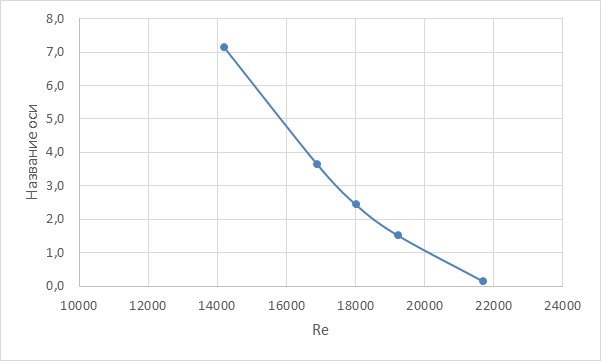 Рис. 1. График зависимости коэффициента местного сопротивления от числа РейнольдсаВыводы	С ростом числа Рейнольдса коэффициент местного сопротивления уменьшается.Контрольные вопросы1. Как определить режим течения жидкости в круглой трубе?Для определения режима течения жидкости в круглой трубе необходимо рассчитать число Рейнольдса по формуле:где v – скорость жидкости, м/с;d – диаметр трубы, м;ν − кинематическая вязкость жидкости, Если число Рейнольдса больше 2320, то режим течения турбулентный, в противном случае – ламинарный.2. Что такое пьезометрический напор?Пьезометрический напор − это потенциальная энергия единицы массы воды, сосредоточенная в геометрической точке, находящаяся на какой либо высоте над нулевой плоскостью и выражаемая в единицах длины3. Какому виду энергии соответствует скоростной напор?Скоростной напор соответствует кинетической энергии потока.4. Какой вид энергии затрачивается на данное местное сопротивление?	При прохождении местного сопротивления скорость потока не уменьшается, поэтому кинетическая энергия не уменьшается. Преодоление местного сопротивления происходит с затратой потенциальной энергии потока.5. Приведите примеры других местных сопротивлений в трубопроводах.Сопротивление входа в трубуСопротивление внезапного расширения или сжатияСопротивление при повороте трубыСопротивление выхода из трубы в бак.№ п/пW, лt, сQ, л/сV, м/сP1/ρg, ммP2/ρg, ммhвен, ммReζэ12,6217008222,617,6460015532,616,5555021142,615,550026052,613,74390361№ п/пW, лt, сQ, л/сV, м/сP1/ρg, ммP2/ρg, ммhвен, ммReζэ12,6210,1241,3070082618141967,122,617,640,1471,55600155445169003,632,616,550,1571,65550211339180132,442,615,50,1681,77500260240192331,552,613,740,1891,9939036129216970,1